МИРОШНИЧЕНКО НАТАЛЬЯ ВДЛАДМИРОВНА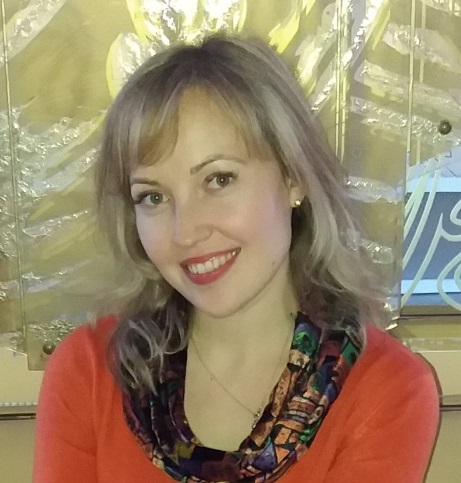 Должность: старший лаборант кафедры теории, истории музыки и инструментальной подготовкиПрофессиональный путьОбразование высшее: 2007 г. –  диплом специалиста с отличием по специализации «Теплогазоснабжение и вентиляция», квалификация инженер-строитель Донбасской национальной академии строительства и архитектуры.2015 г. – диплом бакалавра по специализации «Экономическая кибернетика» ЛНУ имени Владимира Даля.С 2016 г. – магистрантка ЛНУ имени Владимира Даля по специальности «Бизнес информатика»